All Time AIL Team15)	Denis Hurley   2012- 2017Dolphin appearances      5	Munster appearances     166		Tries 16Ireland Caps		     1Capped for Ireland 3 years before joining Dolphin, his last appearances in 2016-17 were when he was the Dolphin backs coach.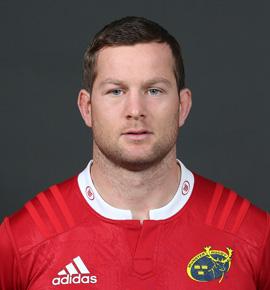 14)   Mick Kiernan  1991-1994Dolphin appearances     17		Tries 1   Pens 29    Cons 12    DG 3Munster appearances    Ireland Caps 		       43	308 points (6 tries, 40 con,6 dg, 62pen)Lions Tests      	         4Barbarians appearances 5    	19 pointsDolphin Senior Captain		1991-92Joined Dolphin from PBC and played in the Munster Senior League for many years before the AIL. Dolphin’s most capped international, his records there speak for themselves. Mick the Kick scored the winning drop goal to clinch the Grand Slam, he may have made only 17 AIL appearances yet is still the 3rd highest drop goal scorer for Dolphin. Two of them came in the opening AIL game a victory over Blackrock College.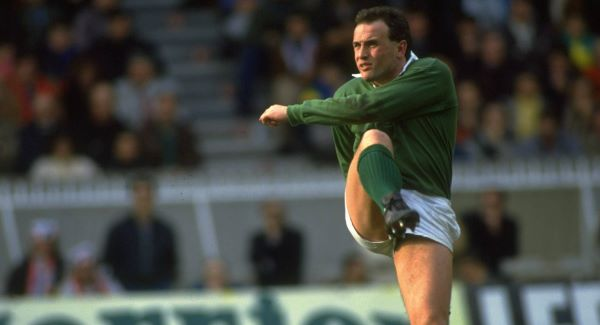 13)    Cian Bohane  2009-2016Dolphin appearances      68		Tries  12  Munster appearances     9		Tries  1Joined Dolphin from school and quickly established himself as a starter on the senior team while still also in the U20 squad. His AIL performances earned him a place in the Munster Academy and went on to a full Munster Contract.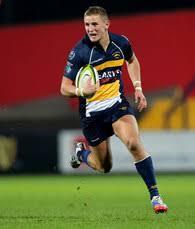  Rory Scannell	   2012- Dolphin appearances      26		Tries  5  	Pen 19   Cons 11Munster appearances     124		Points 149Ireland Caps 		       2 		Cons 3One of the most versatile players ever to play for Dolphin, has started at 10,11,12,13 & 15 in 26 games.Became the first player to win Munster Academy & Young Player of the Year awards. Niall & Rory became the first Munster brothers to play together on the Irish side in the Professional era. Always a great man for the long-range penalty. Youngest player to reach 100 appearances for Munster (at 25)  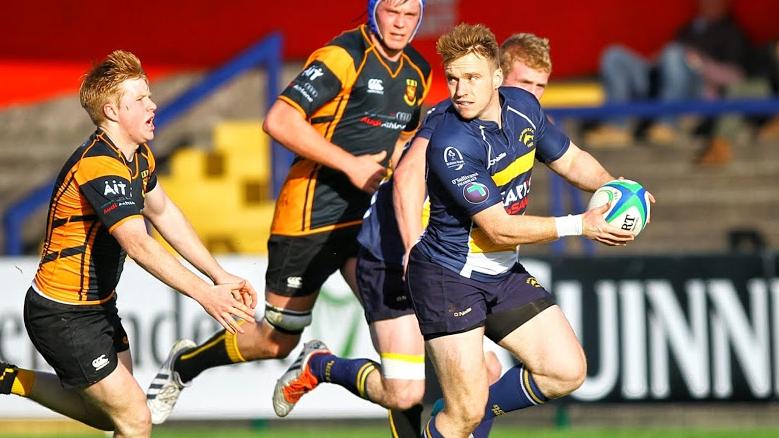  Jack Clarke 1991-96Dolphin appearances     46		Tries  9  Munster appearances    Ireland Caps 		     5		Tries 1	Jack was capped at every level, Schools, U/21, U/23, B, and Senior. He scored a try on his senior international debut v Wales in 1991. Only player to have played U18 for Dolphin the year after playing international schools.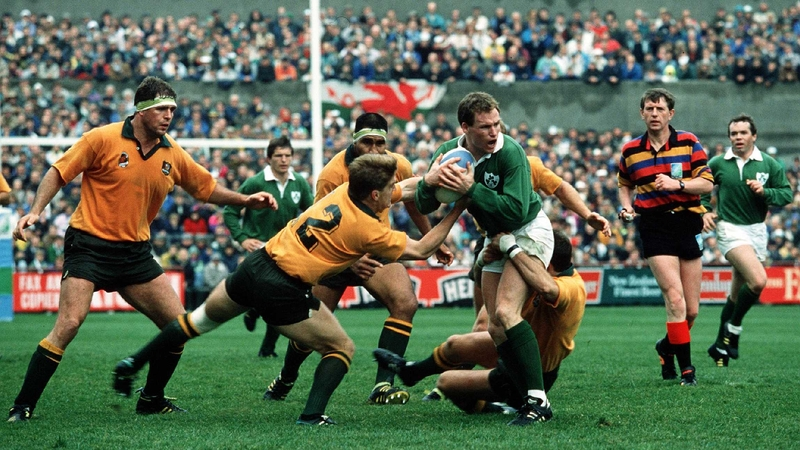 10)	Barry Keeshan  2005-18Dolphin appearances      195	 	Tries 5 	Pens 344   Cons 230   DG 39	Dolphin Senior Captain 		2009-10, 2010-11Scoring over 1600 points for Dolphin, there was no way he would not be in everyone’s team. Keesh set many records, highest points scorer in the AIL, until this year leading appearances in Club international side (10) Answered the call so many times for Dolphin, including in a Senior Backs coach role in 2017.Capped at Ireland U20’s (keeping Johnny Sexton on the bench for a while) Made the Munster Squad for a couple of Celtic League games but was unlucky not to get game time.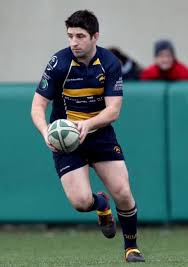 9)	Tomás O’Leary  2004- 2016	Dolphin appearances     23	Tries  12   Munster appearances    145	Tries  10  Con 2 Pen 1Ireland Caps 		24	Tries 3   Joined Dolphin following 2004 U21 World Cup final. 11 of his Dolphin appearances came in that first season, scoring six tries in his first four games.	Member of the 2009 Grand Slam side, selected for the Lions to South Africa but unfortunately was unable to travel through injury. 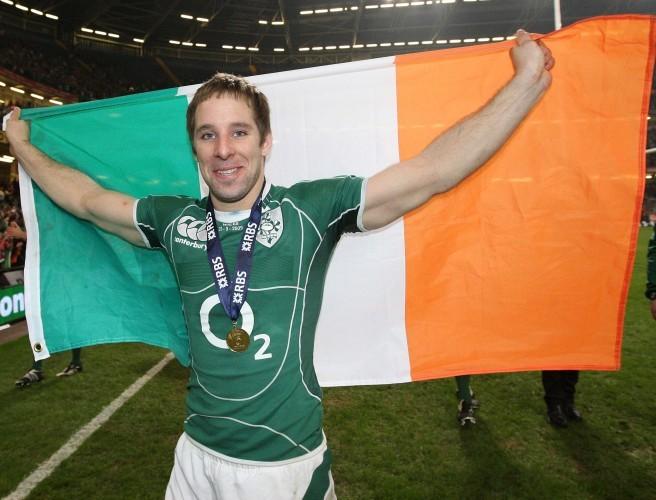 Dave Ryan   2008- 2011Dolphin appearances      36 		 Tries 4Munster appearances     10Dave played for Dolphin for 3 seasons before he headed to Italy to play professionally for 3 years. He returned to Ireland to Ulster for a year before joining Agen. He has been with the Top 14 side for the past 5 seasons.Niall Scannell  2010-Dolphin appearances      59  	Tries 11	Munster appearances     103	Tries 11Ireland Caps		20	Tries 1  Dolphin Senior Captain		2012-13Captained Ireland U20’s at the Junior World Cup in 2012 and has also captained Munster. He has an excellent win ratio with Ireland, 85% 17/20, with losses against New Zealand & Wales twice. 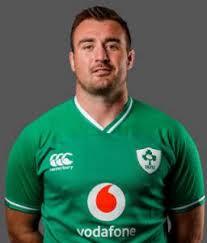 Christy Condon 2007-14Dolphin appearances     	 106	 Tries 8Dolphin Senior Captain		2013-14Christy joined from Midleton and was such an important front row player for six seasons. Member of the Hundred Club, he made 6 appearances for the Irish Club side and was an unused substitute on another occasion. Based on these performances he earned a training contract and later a development contract with Munster.John Madigan  2012- 2017Dolphin appearances     23		Tries  2Munster appearances    3A product of the Munster Youths system, the Charleville man played for the Irish U18 side for two years. Selected for U20 World Cup but withdrew from the squad due to illness. During the years of his Munster Academy & Development contract he was very unfortunate and following his release in 2017 he moved to RC Massey, where he is in his 3rd season. 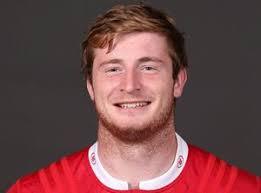 Rob O’ Herlihy  2010 -18Dolphin appearances   122  		Tries 3Joined from PBC and established himself in the Senior side in the first season and made 122 appearances over the following eight seasons. Equally comfortable in the 2nd row or backrow.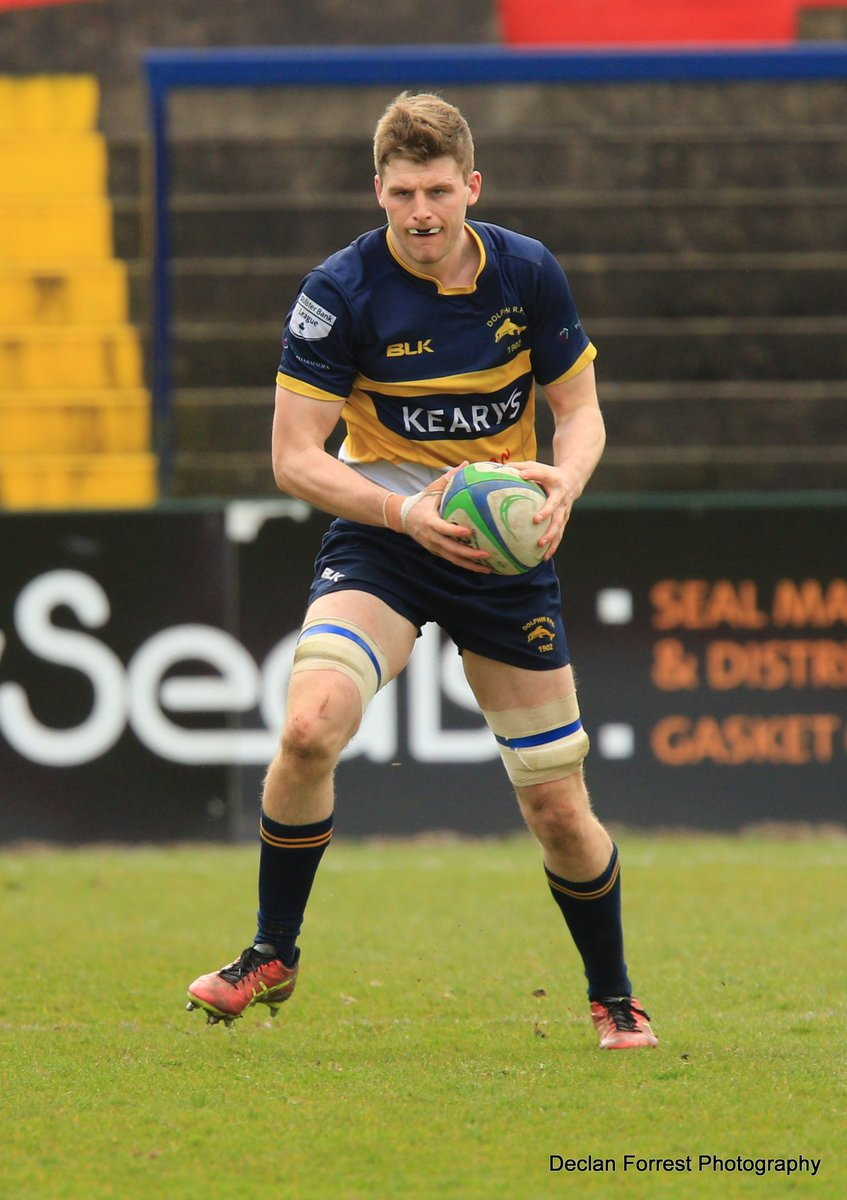 Dave O’Callaghan		2010-18Dolphin appearances     28		Tries  2Munster appearances    85		Tries  5The Youghal man played both 2nd row and backrow. He played in 2 U20 World Cups and also for the Emerging Ireland side. He was unfortunate with a couple of serious knee injuries which kept his Munster appearances to less than 100. Things are going well for Dave this season, starting 18/23 games for Biarritz in French D2, playing the full 80 in 13 of the games.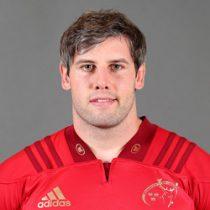 John Quill		2010 - 2015Dolphin appearances     50	Tries  10USA Eagles		    37	Tries 5	Always looking to make a career of rugby, when playing with Dolphin he was unable to get a Munster contract. Played in UK and USA returning each time to Dolphin where he was player of the year on a couple of occasions before he established himself on the Eagles side. Selected for 2 Rugby World Cups, his favourite try was no doubt the one he scored against Ireland.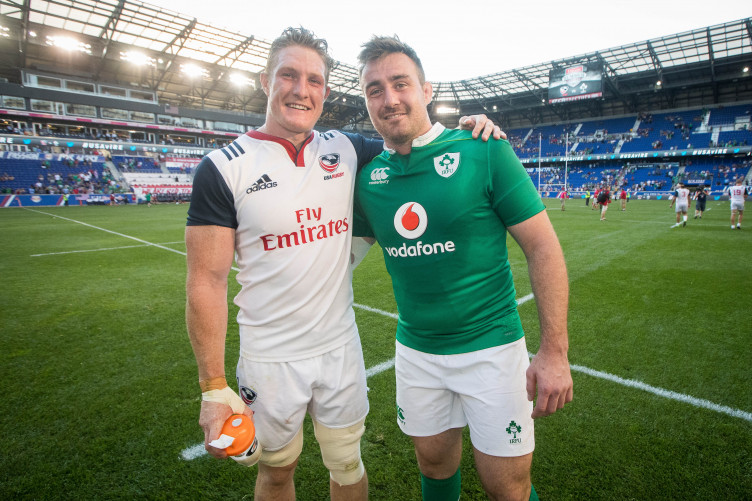 James Coughlan   2001- 2011Dolphin appearances     101	Tries  37   Munster appearances    137	Tries  13Dolphin Senior Captain           2004-05 & 2005-06Like Terry before him he captained Munster in a victory over Australia and also captained the Irish Wolfhounds. Munster Player of the Year 2011. Also represented Irish Universities and Ireland 7’s.Dolphin were well aware of his excellent talent before Munster finally gave him a Development Contract. He had scored more tries than any other Dolphin player in the AIL, before he started with Munster. Moved to Pau, after 3 seasons and 69 appearances, started his coaching career taking over the Academy and is currently forwards coach for Provence.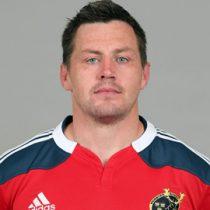 Substitutes16)	Terry Kingston  1991- 1998Dolphin appearances     	63	Tries  1Dolphin Senior Captain 		1988-89 & 1989-90Munster appearances     Ireland Caps 		30	Tries 2Barbarians appearances   3Joined from CBC, Terry played in the Munster Senior League for Dolphin for many years before the AIL commenced. Played in the clubs first AIL games, retiring following the clubs first season in Division 1. Played in 3 World Cups, captaining Ireland in the 1995 World Cup.Played for Munster in the amateur era, led Munster to victory over Australia.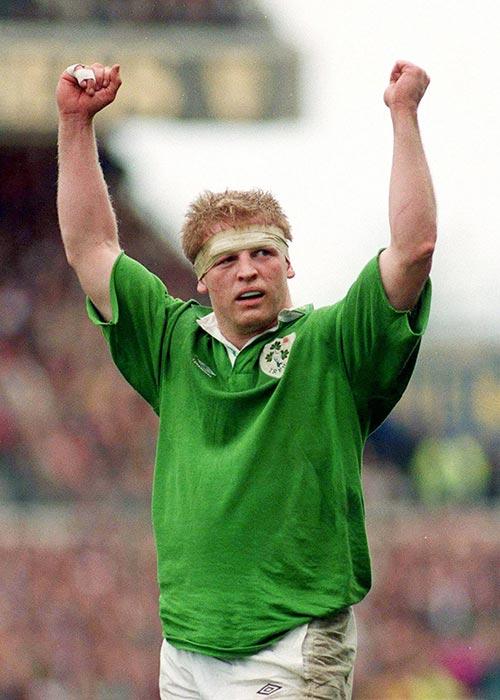 17)  James Cronin  2011-13Dolphin appearances     30		Tries  3Munster appearances     124		Tries 17Ireland Caps  		       3James joined Dolphin when he was in the Munster Academy, after 2 years made his Senior debut v Leinster, voted Academy Player of the Year, and was awarded a Development Contract. Before he had completed this contract, he had earned his Ireland debut.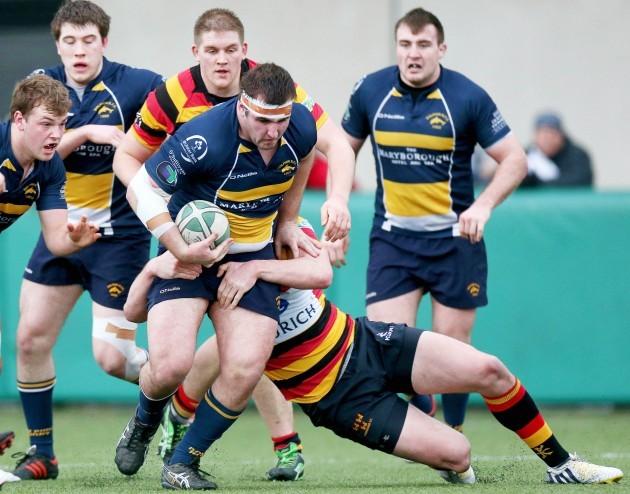 18)  John O’Sullivan 2000-07Dolphin appearances   96  		Tries 4What is it with West Cork props and finishing on 96 appearances, like Eddie Knowles, Kinsale man John O’Sullivan made 96 appearances, however it took him two seasons less.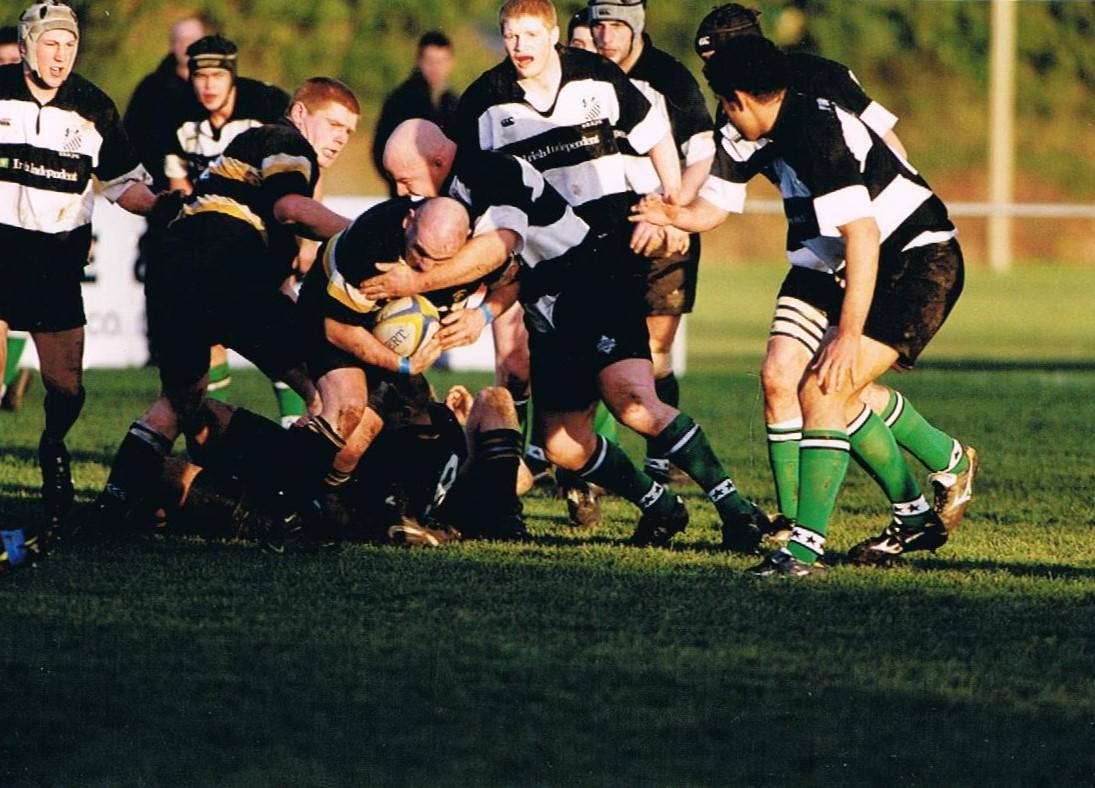 19)  Shane Madigan 2001-04	Dolphin appearances      38   		Tries 9No.6 - Shane had 3 very good seasons with Dolphin before transferring to Blackrock College.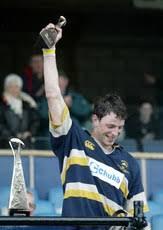 20)  Nick Williams 2009-10Dolphin appearances     5		Tries  1Munster appearances    19		Tries  4Nick played for the Junior All Blacks, a couple of seasons before joining Munster. His two seasons with Munster were not the highlight of his career. However, after a better year with Aironi he joined Ulster where he was a firm favourite in his 3 seasons and has been equally successful in Cardiff where he is in his 4th season. Normally a No. 8 but in his 3 games alongside James Coughlan in Dolphin colours he played No 6 twice.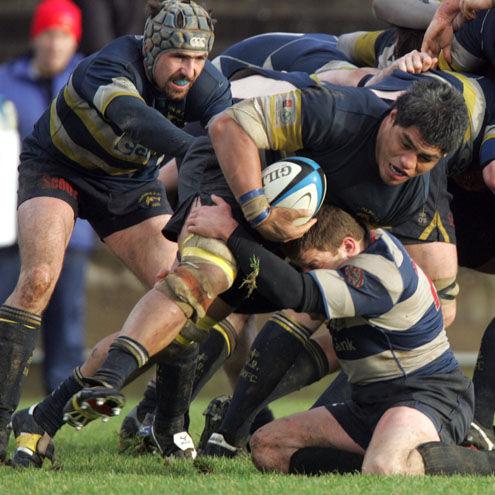 21) 	Dave O’ Mahony   2002-03Dolphin appearances      16	 	Tries 1	Munster appearances       4Leinster appearances	       7     	Tries 2 Ireland Caps		      1Dave earned his international cap in 1995. Played for just one season with Dolphin but spent longer as Senior coach. Like another Dolphin scrum half, Gus Aherne, he played more times for Leinster than Munster.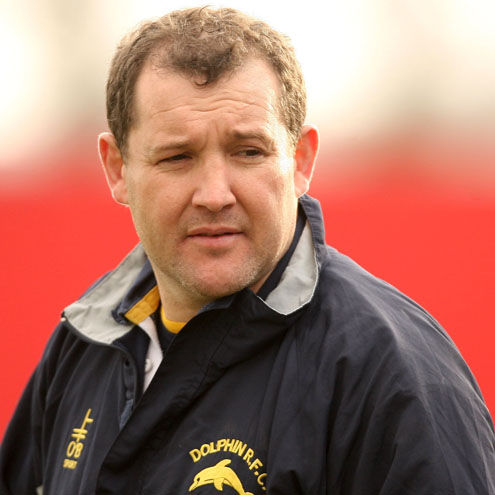 22)  Conor Mahony  1994-98Dolphin appearances      40	 	Tries 12 	Pens 46 Cons 29	Munster appearances      25   	Points 125Conor was outhalf for the promotion winning Division 2 side in 1996/97, he was the player of the season, scoring 10 tries and a total of 158 points in 13 games. Also, an accomplished centre, moved to Cork Constitution before work brought him to Dublin and he joined Clontarf 23) Darren Sweetnam 2013-14Dolphin appearances      13		Tries  3 Munster appearances      83		Tries 19Ireland Caps		       3   	Tries 1 	With Dolphin for just the one season, earned his first international cap two years later. Munster’s Young player of the Season 2017. Not many players have represented their country in three different sports as well as play Senior Championship Hurling.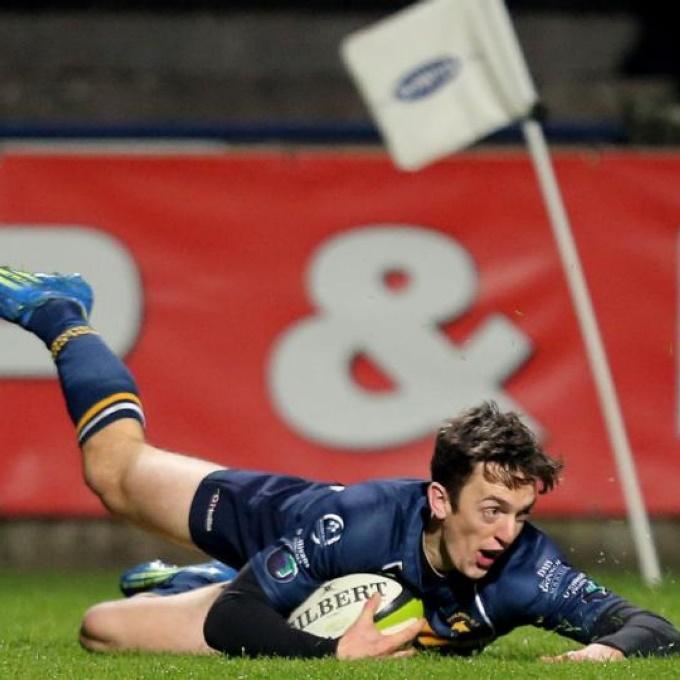 